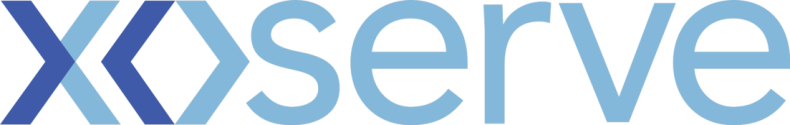 DSC Change Completion Report (CCR) Please send completed form to: box.xoserve.portfoliooffice@xoserve.comDocument Version HistoryTemplate Version HistoryChange TitleUK Link Release 2 DeliveryChange reference number (XRN)XRN4361Xoserve Project Manager  Christina FrancisEmail addressChristina.francis@xoserve.comContact number01216232669Target Change Management Committee date7th  November 2018Date of Solution Implementation1st July 2018Section 1: Overview of Change DeliverySection 1: Overview of Change DeliveryAs part of the Release 2 delivery, the following 16 changes were delivered:EXTERNALLY FUNDED CHANGE REQUESTS:Title: DDS/DDU  file amendment Change Proposal No. XRN4288 Xoserve Change Request No. UKLP147 Description: A requirement for the following changes to the DN DDS and DDU files:1. Twin stream Meters - For DDS and DDU files to only contain the first Asset for a twin stream Meter i.e. suppress any instances where there is a second record for an MPRN.  2. Rolling AQ updates – For the DDU file to not include any records relating to rolling AQ updates.Copy of Change Proposal document:Title: Theft Risk Assessment Service Tip-off Hotline Data Provision – Enduring SolutionChange Proposal No. XRN3995 AXoserve Change Request No. UKLP222 Description: A requirement for an enduring solution for the Energy Theft Tip-Off Services provider to identify an MPRN for an address where they receive a tip-off/notification of a suspected theft of gas situation. Xoserve would provide a monthly report to the Energy Theft Tip-Off Services provider via a .csv file. Copy of Change Proposal document:Title: Reports required under UNC TPD V16.1 in Nexus (reports required by MOD 520A)Change Proposal No. XRN4299 Xoserve Change Request No. UKLP251Description: A requirement for a number of reports.DNs are to provide a number of reports both to the industry in general and also to Performance Assurance Committee members.Copy of Change Proposal document:As part of this change there was a change variation that was raised for ‘No Reads’ report. The report was delivered in August 2018, however, historic data load activity will be completed in October 2018. Title: Quarterly smart Metering reporting for HSE and DNsChange Proposal No. XRN4248Xoserve Change Request No. n/aDescription: A requirement to produce a quarterly report as a national report to the HS&E and as a DN level report to each network summarising Meter exchanges and installations.Copy of Change Proposal document:Title: New DN role for CMSChange Proposal No. XRN3386Xoserve Change Request No. n/aDescription: A requirement to create a new role that includes all activities that can be undertaken within DNs to facilitate more efficient working practices.Copy of Change Proposal document:Title: Missing Key Data Items from iGTs to Shippers (Plot Number)Change Proposal No. XRN3477Xoserve Change Request No. UKLP112Description: A requirement for the provision and amendment of Plot addresses to Shippers.Copy of Change Proposal document:Title: PSR Requirements – Vulnerable Customer Data RequirementsChange Proposal No. n/aXoserve Change Request No. UKLP273Description: There is a requirement for the following data items to be in place to assist customers in vulnerable situations.Aligned vulnerable customer needs codes between gas and electricityMapping of existing vulnerable customer needs code to new vulnerable customer needs codeOne of Shipper report and commercial Supplier reportCopy of Change Proposal document:Title: Recording of DN Siteworks / New Network Connection Reference in Central SystemsChange Proposal No. XRN3283Xoserve Change Request No. n/aDescription: DNs require Xoserve to be able to receive network connections reference numbers and be able to store these reference numbers in central systems.Copy of Change Proposal document:INTERNALLY FUNDED CHANGE REQUESTS:Title: Remove ‘n’ as an allowable value from the .SFN file in ‘Fault corrected’ field and remove as allowable value from AMT & SAP ISU.Change Proposal No. XRN4303Xoserve Change Request No. UKLP267Description: A requirement to remove the allowable value ‘n’ in the file format so that the validation on the file format is corrected.Copy of Change Proposal document:Title: Amend referral rules for class 2 smaller LSP’sChange Proposal No. XRN4304Xoserve Change Request No. UKLP270Description: A requirement to accept Class 2 Meter Points and to be made a configurable upper value with the ability to increase/decrease if required. Copy of Change Proposal document:Title: Back billing for domestic (SSP) sites needs to be reflect the correct adjustment start dateChange Proposal No. XRN4309Xoserve Change Request No. UKLP287Description: A requirement to ensure correct adjustment period is billed for SSP sites as part of the back billing (GSR site visit) process.Copy of Change Proposal document:Title: Changes to the upper parameter of the XDO partial refresh fileChange Proposal No. XRN2831.5Xoserve Change Request No. UKLP292Description: A requirement to remove upper limit on number of records in the input file while doing a partial refresh.Copy of Change Proposal document:Title: Meter Point Details Report & Sector Breakdown ReportChange Proposal No. XRN4316Xoserve Change Request No. UKLP315Description: A requirement to develop two reports to validate the amendment invoices: 1. Meter Point Details Report 2. Sector Breakdown Report Copy of Change Proposal document:Title: Change to validation of address fieldsChange Proposal No. XRN4513Xoserve Change Request No. UKLP359Description: A requirement to enhance the validation process of ADD and UNC contacts in CMS.TiTle : MIV File Changes to MUR Invoice – CMSChange Proposal No. XRN4514Xoserve Change Request No. UKLP367Description: A requirement to correct the MUR invoice to refelect the right information automatically.Title: Address Maintenance SolutionChange Proposal No, XRN4249Xoserve Change Request No. NADescription: A requirement to reinstate the address updates in UK Link.Please provide details of any changes made to the service charges (RTB Costs). Make a comparison with section 4 of the BER, and populate the following table:There is no RTB costs incurred as part of Release 2 delivery.Please provide details of any outstanding actions involving external parties to be completed following implementation (eg: outstanding defects) Currently there are no outstanding actions that are pending on external parties to be completed following implementation.The total cost of the Release 2 Delivery = £810,044The total cost of the Release 2 Delivery of Internal Changes = £465,455Noted Internal Resource Costs for overall scope = £276,000As part of the Release 2 delivery, the following 16 changes were delivered:EXTERNALLY FUNDED CHANGE REQUESTS:Title: DDS/DDU  file amendment Change Proposal No. XRN4288 Xoserve Change Request No. UKLP147 Description: A requirement for the following changes to the DN DDS and DDU files:1. Twin stream Meters - For DDS and DDU files to only contain the first Asset for a twin stream Meter i.e. suppress any instances where there is a second record for an MPRN.  2. Rolling AQ updates – For the DDU file to not include any records relating to rolling AQ updates.Copy of Change Proposal document:Title: Theft Risk Assessment Service Tip-off Hotline Data Provision – Enduring SolutionChange Proposal No. XRN3995 AXoserve Change Request No. UKLP222 Description: A requirement for an enduring solution for the Energy Theft Tip-Off Services provider to identify an MPRN for an address where they receive a tip-off/notification of a suspected theft of gas situation. Xoserve would provide a monthly report to the Energy Theft Tip-Off Services provider via a .csv file. Copy of Change Proposal document:Title: Reports required under UNC TPD V16.1 in Nexus (reports required by MOD 520A)Change Proposal No. XRN4299 Xoserve Change Request No. UKLP251Description: A requirement for a number of reports.DNs are to provide a number of reports both to the industry in general and also to Performance Assurance Committee members.Copy of Change Proposal document:As part of this change there was a change variation that was raised for ‘No Reads’ report. The report was delivered in August 2018, however, historic data load activity will be completed in October 2018. Title: Quarterly smart Metering reporting for HSE and DNsChange Proposal No. XRN4248Xoserve Change Request No. n/aDescription: A requirement to produce a quarterly report as a national report to the HS&E and as a DN level report to each network summarising Meter exchanges and installations.Copy of Change Proposal document:Title: New DN role for CMSChange Proposal No. XRN3386Xoserve Change Request No. n/aDescription: A requirement to create a new role that includes all activities that can be undertaken within DNs to facilitate more efficient working practices.Copy of Change Proposal document:Title: Missing Key Data Items from iGTs to Shippers (Plot Number)Change Proposal No. XRN3477Xoserve Change Request No. UKLP112Description: A requirement for the provision and amendment of Plot addresses to Shippers.Copy of Change Proposal document:Title: PSR Requirements – Vulnerable Customer Data RequirementsChange Proposal No. n/aXoserve Change Request No. UKLP273Description: There is a requirement for the following data items to be in place to assist customers in vulnerable situations.Aligned vulnerable customer needs codes between gas and electricityMapping of existing vulnerable customer needs code to new vulnerable customer needs codeOne of Shipper report and commercial Supplier reportCopy of Change Proposal document:Title: Recording of DN Siteworks / New Network Connection Reference in Central SystemsChange Proposal No. XRN3283Xoserve Change Request No. n/aDescription: DNs require Xoserve to be able to receive network connections reference numbers and be able to store these reference numbers in central systems.Copy of Change Proposal document:INTERNALLY FUNDED CHANGE REQUESTS:Title: Remove ‘n’ as an allowable value from the .SFN file in ‘Fault corrected’ field and remove as allowable value from AMT & SAP ISU.Change Proposal No. XRN4303Xoserve Change Request No. UKLP267Description: A requirement to remove the allowable value ‘n’ in the file format so that the validation on the file format is corrected.Copy of Change Proposal document:Title: Amend referral rules for class 2 smaller LSP’sChange Proposal No. XRN4304Xoserve Change Request No. UKLP270Description: A requirement to accept Class 2 Meter Points and to be made a configurable upper value with the ability to increase/decrease if required. Copy of Change Proposal document:Title: Back billing for domestic (SSP) sites needs to be reflect the correct adjustment start dateChange Proposal No. XRN4309Xoserve Change Request No. UKLP287Description: A requirement to ensure correct adjustment period is billed for SSP sites as part of the back billing (GSR site visit) process.Copy of Change Proposal document:Title: Changes to the upper parameter of the XDO partial refresh fileChange Proposal No. XRN2831.5Xoserve Change Request No. UKLP292Description: A requirement to remove upper limit on number of records in the input file while doing a partial refresh.Copy of Change Proposal document:Title: Meter Point Details Report & Sector Breakdown ReportChange Proposal No. XRN4316Xoserve Change Request No. UKLP315Description: A requirement to develop two reports to validate the amendment invoices: 1. Meter Point Details Report 2. Sector Breakdown Report Copy of Change Proposal document:Title: Change to validation of address fieldsChange Proposal No. XRN4513Xoserve Change Request No. UKLP359Description: A requirement to enhance the validation process of ADD and UNC contacts in CMS.TiTle : MIV File Changes to MUR Invoice – CMSChange Proposal No. XRN4514Xoserve Change Request No. UKLP367Description: A requirement to correct the MUR invoice to refelect the right information automatically.Title: Address Maintenance SolutionChange Proposal No, XRN4249Xoserve Change Request No. NADescription: A requirement to reinstate the address updates in UK Link.Please provide details of any changes made to the service charges (RTB Costs). Make a comparison with section 4 of the BER, and populate the following table:There is no RTB costs incurred as part of Release 2 delivery.Please provide details of any outstanding actions involving external parties to be completed following implementation (eg: outstanding defects) Currently there are no outstanding actions that are pending on external parties to be completed following implementation.The total cost of the Release 2 Delivery = £810,044The total cost of the Release 2 Delivery of Internal Changes = £465,455Noted Internal Resource Costs for overall scope = £276,000Section 2: Confirmed Funding ArrangementsSection 2: Confirmed Funding ArrangementsPlease include any reasons for variation from Business Evaluation Report share of cost:There is a slight  change to the Business Evaluation Report share of cost because of change requests required forfor XRN4449 – PSR Requirements – Vulnerable Customer Data Requirements and XRN4299 - Reports required under UNC TPD V16.1 in Nexus (reports required by MOD 520A)Please include any reasons for variation from Business Evaluation Report share of cost:There is a slight  change to the Business Evaluation Report share of cost because of change requests required forfor XRN4449 – PSR Requirements – Vulnerable Customer Data Requirements and XRN4299 - Reports required under UNC TPD V16.1 in Nexus (reports required by MOD 520A)Section 3: Provide a summary of any agreed scope changesSection 3: Provide a summary of any agreed scope changesPlease summarise any official decisions to either expand or reduce the project’s functionality. Such changes can be associated with the project’s cost, budget, timescales, quality criteria and the functionality of the product or service which was delivered by the project. There were 2 change requests raised for XRN4449 – PSR Requirements – Vulnerable Customer Data Requirements and  XRN4299 - Reports required under UNC TPD V16.1 in Nexus (reports required by MOD 520A). However, these costs were covered within the  cost specified in the Business Evaluation Report. Please summarise any official decisions to either expand or reduce the project’s functionality. Such changes can be associated with the project’s cost, budget, timescales, quality criteria and the functionality of the product or service which was delivered by the project. There were 2 change requests raised for XRN4449 – PSR Requirements – Vulnerable Customer Data Requirements and  XRN4299 - Reports required under UNC TPD V16.1 in Nexus (reports required by MOD 520A). However, these costs were covered within the  cost specified in the Business Evaluation Report. Section 4: Detail any changes to the Xoserve Service DescriptionSection 4: Detail any changes to the Xoserve Service DescriptionPlease describe any changes to the definition of the specific Xoserve service areas, and within them the service lines, which are associated with the project. Use the following link as a reference to the Xoserve service areas:Service Description TableSection 5: Provide details of any revisions to the text of the UK Link ManualWhere there are changes please insert the revised text of the UK Link manual or if there were no changes please state that this is the case in this section. There were no changes made to the UK Link Manual.All the file format changes followed the formal Change Pack process to be reviewed and approved by the respective Customer constituent parties.Section 6: Lessons LearntLessons learned or lessons learnt are experiences distilled from a project that should be actively taken into account in future projects. Please insert the top 3 key learnings from the delivery of this change.The top 3 key learnings from the delivery of this change are:The cost benefit analysis for a change needs to be conducted earlier in the project lifecycle of the project so that there is clear understanding of whether a change has viable case for change or business benefit to avoid de-scoping  changes during the delivery stage of the project.Recommendation going forward – Projects to consider the cost benefit analysis during the capture stage so that clear understanding of the benefit of delivering the change before taking it into delivery to avoid any de-scoping of changes. This is being covered by the current Capture process that has been introduced in the Xoserve Change ProcessThe file format changes were delivered slightly late for some changes due to the tight delivery time scales of the project. Recommendation going forward – The file format changes need to be planned in earlier to be able to submit the change packs to the Industry to meet the 6 month lead time. This has been built into the Capture Process During implementation of the project there were issues identified with XRN4449,  in-flight scenarios were not considered during the process of implementation. This resulted in work items being created which had to be data fixed. Recommendation going forward –Implementation planning for a Release needs to assess  in-flight scenarios for process change if so they have to be  handled correctly so that there no issues encounteredPositive learnings to be continued:The Release 2 team worked in collaboration with Industry, Business SMEs and IS Operations to define the implementation approach which worked very effectivelyThe data migration plan for XRN4249 – Address Maintenance Solution was worked out along with the Industry needs and the migration activity was made lean by working with the Supplier (GB Group) to achieve a positive outcomes.Communications during implementation via Twitter, email, mobile and Xoserve.com was very effective to aid Customers during the implementation planAppendix A: Business Benefits:VersionStatusDateAuthor(s)Summary of Changes0.1For Review22/08/2018Christina FrancisDocument Created0.2Review Update24/09/2018Christina FrancisUpdated comments from Lee C shared on paper1.0Approved29/10/2018Christina FrancisDocument ApprovedVersionStatusDateAuthor(s)Summary of Changes2.0Approved17/07/18Rebecca PerkinsTemplate approved at ChMC on 11th July